RENAISSANCE GOLDEN VIEW BEACH 5*Лето 2012 годаЦены от: *Цена указана за 2-х человек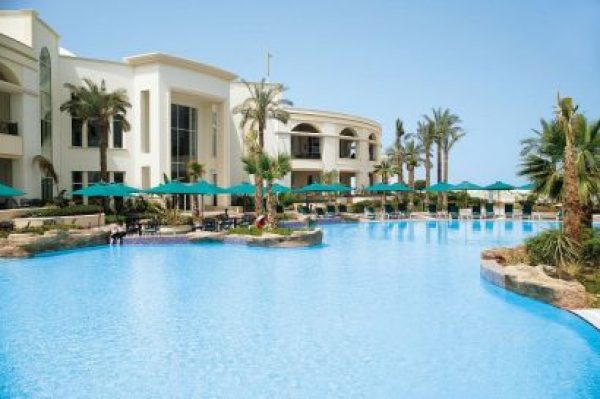 Контактная информацияРасположение: 1-я линия, Пляжный Транспортная доступность:
Близость к аэропорту - Близко (> 20 до 40 км)Об отеле:Месторасположение:Отель находится в 15 км от аэропорта Шарм эль Шейх, в 4 км от Naama Bay, на побережье Ras Um El Sid.Количество номеров:В отеле 408 номеров.Описание номеров:- душ/ванна;- фен;- балкон/терраса;- кабельное ТВ;- телефон;- кондиционер;- холодильник;- сейф;- мини-бар.Инфраструктура отеля:- reception;- услуги прачечной и химчистки;- пункт обмена валюты;- парковка автомобилей;- услуги врача;- парикмахерская;- 3 конференц-зала общей площадью 550 кв.м.- книжный магазин;- сувенирный магазин;- трансфер с/в аэропорт.Бесплатный сервис:- завтрак 6.30 - 10.30 в ресторане Coast;- кофе с пирожными 11.00 - 13.00 в ресторан Acapulco;- обед 13.00 - 15.30 в ресторане Coast;- закуски 16.00 - 18.00 в ресторане Acapulco;- ужин 19.00 - 22.30 в ресторан Coast;- напитки подаются в бокалах во время еды или в барах Acapulco Joe's (11.00 - 18.00) и Lobby бар (07.00 - 23.00);- красное и белое вино, пиво (Stella), виски, водка, джин местного производства.Развлечения и спорт:- Spa-центр Oasis Health Club & Spa;- 4 открытых плавательных бассейна;- дайвинг-центр;- теннисный корт;- площадка для сквоша;- боулинг-центр;- школа верховой езды;- водные виды спорта;- гольф-клуб Jolie Ville Golf Resort с 18 лунками.Для детей:- мини-клуб;- игровая площадка;- детский бассейн;- услуги няни.Ресторан, бары:- ресторан Coast – главный ресторан отеля с открытой кухней, предлагает своим посетителям блюда региональной и международной кухонь. Столики сервируются также на открытой террасе;- ресторан Il Palio, предлагает своим посетителям блюда итальянской кухни;- ресторан Acapulco Joe's с видом на море, предлагает отведать блюда мексиканской кухни;- Lobby Bar, предлагает отведать любимые напитки и коктейли;- Zinzina Bar-Lounge-Cafe приглашает отведать ароматный кофе, блюда интернациональной кухни и вина;- Aqua Bar предлагает напитки, коктейли, легкие закуски;- La Rotunda - коктейль-бар, предлагает различные напитки и коктейли.Пляж: Собственный песчаный пляж, шезлонги, зонтики, полотенца. 

Количество ночейТип питанияСтоимость, руб.7 ночей/8днейПолупансион3179710 ночей/11днейПолупансион4247314 ночей/15днейПолупансион53906Сайт:http://www.renaissancesharmelsheikh.com,http://marriott.com/property/propertypage/SSHBR